PERBANDINGAN HASIL BELAJAR PENDIDIKAN AGAMA ISLAMMODEL PEMBELAJARAN KOOPERATIF TIPE STAD DENGANHASIL BELAJAR PENDIDIKAN AGAMA ISLAM MODELPEMBELAJARAN KONVENSIONAL(StudiEksperimenPadaSiswaKelas XI IPA di SMAN 5 Kendari)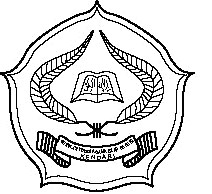 SkripsiDiajukanUntukMemenuhiSyarat-SyaratMencapaiGelarSarjanaPendidikan Islam Pada Program StudiPendidikan Agama IslamOleh:MARWIA ODENIM : 09010101079JURUSAN TARBIYAHSEKOLAH TINGGI AGAMA ISLAM NEGERISULTAN QAIMUDDINKENDARI2014KATA PENGANTAR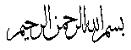 الحمْدلله رب العلمين وبه نستعين على امۉرالدنيا والدين والصلا ة والسلام على رسول الله وعلى اله وصحبه اجمعين. امابعدPujisyukurpenulispanjatkankehadirat Allah SWT, atassegalaRahmat, TaufiksertaHidayah-Nya sehinggapenulisanskripsiiniberjudulPerbandinganHasilBelajarPendidikan Agama Islam Model PembelajaranKooperatifTipe STAD denganHasilBelajarPendidikan Agama Islam Model PembelajaranKonvensional (StudiEksperimenPadaSiswaKelas XI IPA di SMAN 5 Kendari) dapatterselesaikan. Walaupunhasilnyatidakseberapajikadibandingkandengankarya-karyabesar yang lain, namunhasilbukanlahtujuan yang utama, tetapi proses pembelajaran yang pernahdijalanimenjadisuatuhal yang utamabagipenulis. Karenadisanalahpengalamandannilai-nilailuhurituada, walaupuntidakdapatdiukurdenganangkanamunsangatbermakna. Pengalaman yang telahterjadimudah-mudahandapatmenjadirefleksi, internalisasi, danproyeksibagimasa yang akandatang.Penulisanskripsiinitentunyatidaklepasdaribantuanberbagaipihak, baik yang secaralangsungdantidaklangsung, olehkarenaitupenulisinginmengucapkanbanyakterimakasihkepada:Ucapanterimakasihsecarakhususpenulismenyampaikankepadaayahanda Hamid Ode (Alm.) danbundakutercintaRajia, saudara-saudarakudansegenapkeluargaku yang telahmemberikanbantuan, dorongan, kasihsayangsertadoakepadapenulis. Kepadakeduapembimbingsaya, Dra. Hj. Siti Fatima Kadir, MA, dan Ir. Hj. EtyNurInah, M.Si, yang telahmemberikankoreksi, mengarahkan,  danbanyakmemberikanbimbingansertamasukandalampenyusunandanpenyelesaianskripsiini.Dr. H. NurAlim, M.Pd. selakuKetua STAIN Kendari, yang telahmemberikanijinpenelitiuntukmelakukanpenelitian.Dra. Hj. St. Kuraedah, M.Ag. selakuKetuaJurusanTarbiyah, yang telahmembina, mengarahkansemua proses pendidikanpenulis di STAIN Kendari.Aliwar, S. Ag. M.Pd. selakuKetua Prodi PAI yang telahmembantumengarahkandalamperumusanjudulpenelitianini.Bapak-bapakdanIbu-ibuDosen yang telahmencurahkanperhatian, pengetahuandanilmukepadapenulisselamamelakukanstudi.KepalaPerpustakaan STAIN Sultan QaimuddinKendaridanseluruhstafnya yang telahberkenaanmemberikanpelayanaankepadapenulisberupabuku-buku yang berkaitandenganpembahasanskripsi. IshakPaway, S.Pd.,MA, selakuKepala SMAN 5 Kendari, yang telahmemberikanijinpenulisuntukmelakukanpenelitian di SMAN 5 KendariDra. Nuraeni. Amin selaku guru PAI kelas XI IPA SMA Negeri 5 Kendari, atassegalabantuannyadalampelaksanaanpenelitianSeluruhrekan-rekandankeluargatercinta yang telahmemberikanmotivasisehinggapenulisdapatmenyelesaikanpenulisanskripsiini.SpesialbuatRusdiWance, S.Sos, kakIpul,  dankakAmran yang selalusetiadantulusmemberikandoa, dorongandansemangatkepadapenulis.Akhirnyaatassemuabantuandandukungansertapelayanan yang penulisperolehdankiranya Allah Swt, berkenaanmemberikanpahala yang setimpalkepadasemuapikah yang telahmembantupenulissehinggadapatmenyelesaikanstudi.Amin yaRobbal ‘alamin.Kendari, 10 November 2014							Penulis							MARWIA ODE 							NIM. 09010101079KEMENTRIAN AGAMASEKOLAH TINGGI AGAMA ISLAM NEGERI (STAIN)KENDARI SULTAN QAIMUUDIN JURUSAN TARBIYAHJln. Sultan Qaimuddin No. 17 Telp (0402) 393710 Fax 393710E-mail : Stain-kdi @yahoo.co.idPENGESAHAN SKRIPSI	Skripsi yang berjudul : “PerbandinganHasilBelajarPendidikan agama Islam Model PembelajaranKooperatifTipe STAD denganHasilBelajarPendidikan Agama Islam Model PembelajaranKonvensional (StudiEksperimenPadaSiswaKelas XI IPA di SMAN 5 Kendari)”.DitulisolehsaudariMarwia Ode, NIM: 09 01 01 01 079,Program StudiPendidikan Agama Islam padaJurusanTarbiyahSekolahTinggi Agama Islam Negeri (STAIN) Sultan QaimuddinKendari, telahdiujidandipertahankandalamsidangMunaqasyah yang diselenggarakanpadahariJumat 7 November 2014 M / Muharram 1436 H dandinyatakantelahdapatditerimasebagaisalahsatusyaratuntukmemperolehgelarSarjanaPendidikan Islam denganperbaikan.							Kendari, Muharram 1436 H								   14 November 2014 MDEWAN PENGUJIKetua		:Dra. Hj. St. Fatimah Kadir, MA		(………………………)Sekretaris	:     Ir. Hj. EtyNurInah, M.Si			(………………………)Anggota	:     1.  Dra. Hj. St. Kuraedah, M. Ag		(………………………)		      2.  Drs. H. Herman, M. Pd. I		(………………………)		      3.  La Hadisi, S. Ag, M. Pd. I		(………………………) 							DiketahuiOleh							Ketua STAIN Kendari Sultan 							QaimuddinKendari							Dr. H. NurAlim, M. Pd							NIP. 196505041991031005DAFTAR  ISIHalamanHALAMAN JUDUL	iPERNYATAAN KEASLIAN SKRIPSI	 ii PENGESAHAN SKRIPSI 	 iiiPERSETUJUAN PEMBIMBING 	ivKATA PENGANTAR	 vABSTRAK 	viDAFTAR ISI	 viiBAB I.  PENDAHULUANLatarBelakangMasalah	 1 BatasanMasalah	 8RumusanMasalah	 9HipotesisPenelitian	 9DefinisiOperasional	 10TujuanPenelitian	 10ManfaatPenelitian	 11BAB II.  KAJIAN PUSTAKAHakikat Model PembelajaranKooperatif	Pengertian Model PembelajaranKooperatif	 12Ciri - ciriPembelajaranKooperatif	 14Langkah –langkah Model PembelajaranKooperatif	 15Hakikat Model PembelajaranKooperatifTipe STAD Pengertian Model PembelajaranKooperatifTipe STAD	 16KelebihandanKekurangan Model PembelajaranKooperatiftipe STAD 	 18Langkah- langkah Model PembelajaranKooperatifTipe STAD 	 19HakikatPembelajaranKonvensionalPengertianPembelajaranKonvensional	 20Ciri – ciriPembelajaranKonvensional	 21KelebihandanKekuranganpembelajaranKonvensional	 22HakikatHasilBelajar PAIPengertianBelajar	 23PengertianHasilBelajar	 24PengertianPendidikan Agama Islam 	 26Faktor – faktor yang mempengaruhiHasilBelajar	 29HasilPenelitian yang Relevan	 30KerangkaPikir	 31BAB III.  METODE PENELITIANJenispenelitian	 34LokasidanWaktuPenelitian	 34PopulasidanSampel	 34VariabeldanDesainPenelitian	 36TeknikPengumpulan Data ……………………………………………...	 37Instrument Penelitian	 39TeknikAnalisis Data	 40BAB IV.HASIL PENELITIAN DAN PEMBAHASANProfil SMA Negeri 5 Kendari	 45Data HasilPenelitian	 56Pembahasan	 61BAB V.  PENUTUPKesimpulan	 64Saran	 65DAFTAR PUSTAKALAMPIRAN-LAMPIRANABSTRAKMarwia Ode. PerbandinganHasilBelajarPendidikan Agama Islam Model PembelajaranKooperatifTipe STAD denganHasilBelajarPendidikan Agama Islam Model PembelajaranKonvensional(StudiEksperimenPadaSiswaKelas XI IPAdi SMA Negeri 5 Kendari)(DibimbingolehDra.Hj.Siti FatimaKadirdan Ir. Hj. EtyNurInah)Penelitianinibertujuanuntukmenganalisisperbandinganhasilbelajarpendidikan agama Islam model pembelajarankooperatiftipe STAD denganhasilbelajarpendidikan agama Islam model konvensionalpadasiswa XI IPA di SMA Negeri 5 Kendari..Populasidalampenelitianiniadalahseluruhsiswakelas XI IPA SMA Negeri 5 Kendari. Teknikpengambilansampeldalampenelitianinimenggunakanteknik random sampling sederhana (simple random sampling). Sampeldalampenelitianiniadalah 36 siswakelas XI IPA5sebagaikelaseksperimendengan model pembelajarankooperatiftipe STAD, dan 34 siswakelas XI IPA4 sebagaikelaskontroldengan model pembelajarankonvensionalJenis penelitian ini adalah penelitianeksperimen. Teknikpengumpulan data dalampenelitianinimenggunakaninstrumenteshasilbelajar PAI yang terdiridaripertanyaantesberupasoalpilihanganda. Sebelumdigunakan, soaltesakandiujicobakanterlebihdahuluuntukmengetahuivaliditasdanreliabilitas.Analisis data dalam penelitian ini menggunakan perangkat program siap pakai yaitu SPSS versi 11.5Analisis data dilakukan untuk menguji hipotesis dari penelitian, dan dari hasil analisis ditarik suatu simpulan.Sebelum data dianalisis, peneliti melakukan pengujian persyaratan analisis yaitu uji normalitas dan uji homogenitas. Analisis data menggunakanujiperbedaandua rata-rata (uji t)Hasil penelitian menunjukkanbahwa:Terdapatperbedaanhasilbelajarpendidikan agama Islam dengan model pembelajarankooperatiftipe STAD denganhasilbelajarpendidikan agama Islam yang menggunakan model pembelajarankonvensional. Hal ini terbukti dari uji hipotesis yang menyatakan bahwa Nilai Thitung yang diperoleh dari hasil belajar kelas eksperimen lebih besar dari Ttabel. Dari pengolahan uji perbedaan dua rata-rata ( uji t) diperoleh nilai tes akhir hasil belajar kelas eksperimen dengannilai Thitung sebesar 5,25 > nilai Ttabel sebesar 1,667, Sig. 0,05 dan nilai rata-rata tes akhir kelas eksperimen sebesar78,22 lebih besar dari kelas kontrol sebesar 71,52..